	Order Form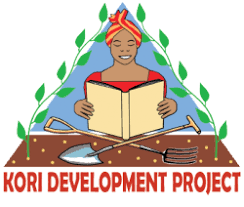 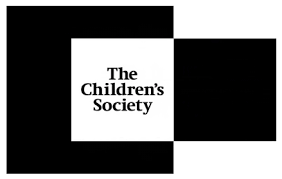 Name		…………………………………………………………………………………….Address		…………………………………………………………………………………….		…………………………………………………………………………………….email		…………………………………………………………………………………….Telephone No	…………………………………………………………………………………….										Sub total	…………								Postage and packing	£3.50										Grand Total		………….	Please email your order form to rosie.hutch@btinternet.com or post toMrs R Hutchinson, Hazelwood, Shinehill Lane, South Littleton, Evesham, Worcs, WR11 8TP.  Tel - 01386 834103Payment by cheque payable to Mrs R Hutchinson or Bank Transfer please contact me for details.All orders are hand made individually. Delivery will be as soon as possible.If you would like to join orders together with friends and save postage costs please do so.Thank youItemDesign/colourQuantityPriceTotal